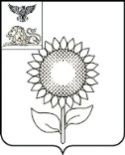 Б Е Л Г О Р О Д С К А Я   О Б Л А С Т ЬРАСПОРЯЖЕНИЕПРЕДСЕДАТЕЛЯ СОВЕТА ДЕПУТАТОВ 
АЛЕКСЕЕВСКОГО ГОРОДСКОГО ОКРУГААлексеевка                  24  февраля 2021 года				                                   № 12-рО назначении публичных слушаний по утверждению «Проекта межевания территории набережной, расположенной на правом берегу р. Тихая Сосна в границах территориальной зоны отдыха и туризма (Р-2) в г. Алексеевка»	В соответствии с Федеральным законом от 06.10.2003 года № 131-ФЗ «Об общих принципах организации местного самоуправления в Российской Федерации», ст. 46 Градостроительного кодекса Российской Федерации, руководствуясь Порядком организации и проведения публичных слушаний, общественных обсуждений на территории Алексеевского городского округа:	1. Назначить публичные слушания по утверждению «Проекта межевания территории набережной, расположенной на правом берегу р. Тихая Сосна в границах территориальной зоны отдыха и туризма (Р-2) в г. Алексеевка».	2. Провести публичные слушания в помещении управления архитектуры администрации Алексеевского городского округа (г. Алексеевка, ул. Победы, д.67, 3 этаж) 24 марта  2021 года в 15 часов 00 минут.	3. Назначить председательствующим на публичных слушаниях Дейнега Юрия Евгеньевича – первого заместителя главы администрации Алексеевского городского округа, председателя комитета по ЖКХ, архитектуре и строительству.4. Организацию и проведение публичных слушаний по утверждению «Проекта межевания территории набережной, расположенной на правом берегу р. Тихая Сосна в границах территориальной зоны отдыха и туризма (Р-2) в г. Алексеевка» возложить на комиссию по землепользованию и застройке Алексеевского городского округа.5. Письменные обращения (предложения, замечания) правообладателей смежных земельных участков, а также уведомления об  участии в публичных слушаниях принимаются с 24 февраля 2021 года по 18 марта  2021 года управлением архитектуры администрации Алексеевского городского округа       (г. Алексеевка, ул. Победы, д.67, 3 этаж), тел. 3-50-72 или 4-52-40, время работы с 9-00 до 18-00 часов, перерыв с13-00 до 14-00 часов, выходные: суббота, воскресенье.	6. Настоящее распоряжение опубликовать в порядке, предусмотренном Уставом Алексеевского городского округа и разметить на официальном сайте органов местного самоуправления Алексеевского городского округа в сети Интернет.	7. Контроль за исполнением настоящего распоряжения возложить на заместителя председателя Совета депутатов Алексеевского городского округа Маринина А.П. Председатель Совета депутатовАлексеевского городского округа                                      		 И.Ю. Ханина